ИНФОРМАЦИЯ о подготовке заключения № 8 от «13» октября 2020 года на проект Решения Совета депутатов городского округа Котельники Московской области «О внесении изменений в решение Совета депутатов городского округа Котельники Московской области «О бюджете городского округа Котельники Московской области на 2020 год и на плановый период 2021 и 2022 годов» от 11.12.2019 № 1/4»»Основание для проведения экспертно-аналитического мероприятия: Распоряжение председателя Контрольно-счетной палаты от 07.10.2020 № 92 «О проведении экспертно-аналитического мероприятия», п. 3.1 раздела 3 «Финансово-экономическая экспертиза проектов муниципальных правовых актов (включая обоснованность финансово-экономических обоснований) в части, касающейся расходных обязательств городского округа Котельники Московской области»  Плана работы Контрольно-счетной палаты городского округа Котельники Московской области на 2020 год, утвержденного распоряжением председателя Контрольно-счетной палаты от 19.12.2019 № 112(в ред. от 02.09.2020 № 71).Предмет экспертно-аналитического мероприятия: Экспертиза проекта Решения Совета депутатов городского округа Котельники Московской области «О внесении изменений в решение Совета депутатов городского округа Котельники Московской области «О бюджете городского округа Котельники Московской области на 2020 год и на плановый период 2021 и 2022 годов» от 11.12.2019 № 1/4».Объект экспертно-аналитического мероприятия: Администрация городского округа Котельники Московской области.Срок проведения экспертно-аналитического  мероприятия: с 07.10.2020 по 13.10.2020.Цель (цели) экспертно-аналитического мероприятия: Определение достоверности и обоснованности показателей вносимых изменений в решение «О бюджете городского округа Котельники Московской области на 2020 год и на плановый период 2021 и 2022 годов».Исследуемый период:2020 год и плановый период 2021 и 2022 годов.Заключение Контрольно-счетной палаты городского округа Котельники Московской области на проект Решения Совета депутатов городского округа Котельники Московской области «О внесении изменений в решение Совета депутатов городского округа Котельники Московской области «О бюджете городского округа Котельники Московской области на 2020 год и на плановый период 2021 и 2022 годов» от 11.12.2019 № 1/4» подготовлено в соответствии с требованиями Бюджетного кодекса Российской Федерации (далее - БК РФ), Положением «О бюджетном процессе в городском округе Котельники», утвержденным Решением Совета депутатов городского округа Котельники Московской области от 24.08.2016 № 2/32 (далее - Положение о бюджетном процессе в городском округе Котельники), Положением «О Контрольно-счетной палате городского округа Котельники Московской области», утвержденным Решением Совета депутатов городского округа Котельники Московской области от 04.12.2013 № 575/79 (в ред. решений от25.02.2015 № 4/9, от 28.10.2015 № 14/20),Стандартом внешнего муниципального финансового контроля «Проведение финансово-экономической экспертизы» утвержденного распоряжением председателя Контрольно-счетной палаты от 27.12.2019 № 116.Представленным на экспертизу проектом Решения Совета депутатов городского округа Котельники Московской области (далее – проект решения), предлагается внести изменения и дополнения в бюджет городского округа Котельники, утвержденный Решением Совета депутатов городского округа Котельники от 11.12.2019 № 1/4«О бюджете городского округа Котельники Московской области на 2020 год и на плановый период 2021 и 2022 годов».Согласно проекту решения основные параметры бюджета на 2020 год планируется утвердить:2020 год:- доходную часть бюджета городского округа в сумме 1650926,93 тыс. руб.; - расходную часть бюджета городского округа в объеме 1735030,93 тыс. руб.; - дефицит бюджета определен в сумме 84101,00 тыс. руб. или 8,4% от утвержденного общего годового объема доходов бюджета без учета утвержденного объема безвозмездных поступлений.Предоставленным проектом Решения не планируется внесение изменений в основные параметры бюджета городского округа Котельники Московской области на плановый период 2021 и 2022 годов. Основные характеристики проекта Решения, в части бюджета городского округа Котельники Московской области на плановый период 2021 и 2022 годов останутся неизменными, по отношению к показателям, утвержденным Решением Совета депутатов городского округа Котельники Московской области от 09.09.2020 № 2/18.Проектом решения соблюдены требования ст. 92.1 БК РФ, дефицит бюджета городского округа Котельники определенный на 2020 год и на плановый период 2021 и 2022 годов не превышает 10 процентов от утвержденного общего годового объема доходов бюджета без учета утвержденного объема безвозмездных поступлений.Основные характеристики бюджета городского округа 2020годаТаблица 1(тыс.  рублей)Доходная часть бюджета городского округа Котельники уменьшится по сравнению с первоначальным бюджетом на 135226,03 тыс. руб. или на 7,6%, по сравнению с утвержденными бюджетными назначениями уменьшится на 4774,66 тыс. руб. или на 0,3%.Расходная часть бюджета городского округа Котельники уменьшится по сравнению с первоначальным бюджетом на 145226,03 тыс. руб. или на 7,7%, по сравнению с утвержденными бюджетными назначениями уменьшится на 14774,66 тыс. руб. или на 0,8%.Размер дефицита бюджета увеличится по сравнению с первоначальным бюджетом на 10000,00 тыс. руб., по сравнению с утвержденными бюджетными назначениями увеличится на 10000,00 тыс. руб.Основные характеристики доходов бюджета городского округа КотельникиПроектом решения планируется внесение изменений в Перечень главных администраторов доходов бюджета городского округа Котельники Московской области на 2020 год и на плановый период 2021 и 2022 годов (в ред. решения Совета депутатов от 09.09.2020 № 2/18), изложив его в новой редакции согласно Приложению № 7 к настоящему проекту решения. Перечень главного администратора доходов бюджета - Администрации городского округа Котельники Московской области дополнен кодом классификации доходов: 014 1 16 01123 01 0001 140 - Административные штрафы, установленные главой 12 Кодекса Российской Федерации об административных правонарушениях, за административные правонарушения в области дорожного движения, налагаемые мировыми судьями, комиссиями по делам несовершеннолетних и защите их прав.Изменения доходов бюджета городского округа Котельники Московской области в части налоговых и неналоговых поступлений в 2020 году связаны с уточнением плановых назначений с учетом динамики поступления.Изменение доходов в части налоговых и неналоговых поступлений на 2020 годТаблица 2(тыс.  рублей)Доходы бюджета городского округа Котельники Московской области на 2021 и 2022 годы в части налоговых и неналоговых поступлений останутся неизменными по отношению к показателям, утвержденным Решением Совета депутатов городского округа Котельники Московской области от 11.12.2019 № 1/4«О бюджете городского округа Котельники Московской области на 2020 год и на плановый период 2021 и 2022 годов» и составят на 2021 и 2022 финансовые годы 1040599,40 тыс. руб.Изменения доходов бюджета городского округа Котельники Московской области на 2020 год в части безвозмездных поступлений, связанные с уточнением объема средств, подлежащих получению из бюджета Московской области, в части безвозмездных поступлений, предоставляемых бюджету городского округа Котельники Московской области представлены в таблице 3.Изменение доходов в части безвозмездных поступлений на текущий 2020 финансовый год Таблица 3(тыс.  рублей)В соответствии с Законом Московской области от 16.12.2019 № 261/2019-ОЗ «О бюджете Московской области на 2020 год и на плановый период 2021 и 2022 годов» (в ред. Закона Московской области от 10.04.2020 №56/2020-ОЗ, от 08.05.2020 № 83/2020-ОЗ, от 19.06.2020 №121/2020-ОЗ) проектом решения планируется изменение объема безвозмездных поступлений от других бюджетов бюджетной системы Российской Федерации  на 2020 год в сторону уменьшения на общую сумму 4774,66 тыс. руб., в том числе связанное:- с уменьшением объема субсидии предоставленной из бюджета Московской области на ремонт дворовых территорий (ямочный ремонт)на сумму 444,33 тыс. руб.;- с уменьшением объема субсидии предоставленной из бюджета Московской области на ремонт подъездов в многоквартирных домах в сумме 2 222,33 тыс. рублей;- с уменьшением объема субсидии предоставленной из бюджета Московской области на организацию отдыха детей в каникулярное время в сумме 2 108,00 тыс. рублей.Основные характеристики расходов бюджета городского округа КотельникиПланируемые изменения расходной части бюджета на 2020 год по разделам функциональной классификации представлены в таблице 4.Изменение расходов на текущий 2020 финансовый годТаблица 4    (тыс. рублей)Проектом решения планируется перераспределить расходы бюджета на текущий 2020 финансовый год между программными и непрограммными расходами и уменьшить общий их объем на сумму 14774,66 тыс. руб. или на 0,8%, в том числе:По разделу «Общегосударственные расходы» планируется перераспределение расходов в рамках муниципальных программ и непрограммных расходов, что в совокупности приводит к увеличению бюджетных ассигнований на общую сумму 4246,91 тыс. руб. или на 1,0%.В рамках данного раздела планируется:- увеличением финансового обеспечения муниципальной программы «Культура»  в рамках подпрограммы  «Развитие архивного дела» на сумму 200,00 тыс. руб., связанное с увеличением средств на картирование архивных дел в муниципальном архиве;- увеличение финансового обеспечения муниципальной программы «Управлением имуществом и муниципальными финансами» на сумму 6310,00 тыс. руб., связанное с  увеличением расходов бюджета городского округа Котельники Московской области на содержание деятельности ОМСУ;- уменьшение финансового обеспечения муниципальной программы «Развитие институтов гражданского общества, повышение эффективности местного самоуправления и реализации молодежной политики» на сумму 1642,18 тыс. руб., связанное с переносом сроков проведения Всероссийской переписи населения, а также  с экономией средств, сложившейся в результате проведения конкурсных процедур; - уменьшение средств на сумму 881,09 тыс. руб. в рамках непрограммных расходов. Расшифровки планируемых к уменьшению средств в составе пояснительной записки не предоставлено. По разделу «Национальная безопасность и правоохранительная деятельность» планируется уменьшение расходов в сумме 358,00 тыс. руб. или на 1,3%,рамках реализации муниципальной программы «Безопасность и обеспечение безопасности жизнедеятельности населения»,  связанное с экономией средств, сложившейся в результате проведения конкурсных процедур в рамках реализации данной программы.По разделу «Национальная экономика» планируется уменьшение расходов в общей сумме 4347,16 тыс. руб. или на 9,1%.В рамках данного раздела планируется:- уменьшение финансового обеспечения муниципальной программы «Развитие и функционирование дорожно-транспортного комплекса» на сумму 1847,50 тыс. руб., связанное с экономией средств, сложившейся в результате проведения конкурсных процедур в рамках реализации данной программы;- уменьшение финансового обеспечения муниципальной программы «Формирование современной комфортной городской среды» на сумму 566,02 тыс. руб., связанное с  уменьшением объема предоставленной субсидии  из бюджета Московской области на ремонт дворовых территорий(ямочный ремонт);- уменьшение финансового обеспечения муниципальной программы «Цифровое муниципальное образование» на сумму 1933,64 тыс. руб., связанное с экономией средств, сложившейся в результате проведения конкурсных процедур в рамках реализации данной программы.По разделу «Жилищно-коммунальное хозяйство» планируется перераспределение между подпрограммами и уменьшение расходов на общую сумму7023,41тыс. руб. или на 2,3%.В рамках данного раздела планируется:- уменьшение финансового обеспечения муниципальной программы «Формирование современной комфортной городской среды» на сумму6737,72 тыс. руб., связанное с  уменьшением объема предоставленной субсидии  из бюджета Московской области на ремонт подъездов в многоквартирных домах, а также с уменьшением расходов по направлениям, не являющимися первоочередными (МБУ «Спецтранс»);- уменьшение финансового обеспечения муниципальной программы «Безопасность и обеспечение безопасности жизнедеятельности населения» на  сумму 285,69 тыс. руб. связанное с экономией средств, сложившейся в результате проведения конкурсных процедур в рамках реализации данной программы.По разделу «Образование» планируется уменьшение расходов в общей сумме 5623,00 тыс. руб. или на 0,8%.В рамках данного раздела планируется:-перераспределение между подпрограммами в рамках финансового обеспечения муниципальной программы «Образование»;-уменьшение финансового обеспечения муниципальной программы «Социальная защита населения» на  сумму 5623,00 тыс. руб., связанное с уменьшением объема предоставленной субсидии из бюджета Московской области на организацию отдыха детей в каникулярное время.По разделу «Здравоохранение» планируется увеличение расходов в сумме 66,00 тыс. руб. или на 1,7%, связанное с увеличением финансового обеспечения  муниципальной программы «Здравоохранение». Расходы бюджета увеличены на развитие мер социальной поддержки медицинских работников.По разделу Социальная политика» планируется уменьшение расходов в общей  сумме 336,00 тыс. руб. или на 0,7%, связанное с уменьшением финансового обеспечения  муниципальной программы «Социальная защита населения». Расходы уменьшены в части предоставления доплаты за выслугу лет к трудовой пенсии муниципальным служащим. По разделу «Обслуживание государственного и муниципального долга» планируется уменьшение расходов в сумме 1400,0 тыс. руб. или на  20%, связанное с экономией бюджетных средств на обслуживание муниципального долга в рамках муниципальной программы «Управление имуществом и муниципальными финансами». Предоставленным проектом решения планируется внесение изменений в расходы бюджета городского округа Котельники Московской области по целевым статьям (муниципальным программам и непрограммным направлениям деятельности) на 2020 год, в связи с планируемым изменением расходной части бюджета.Изменения в рамках муниципальных программ и непрограммных расходов представлены в таблице 5.Изменение муниципальных программ в текущем 2020 финансовом годуТаблица 5(тыс. рублей)Дефицит бюджета городского округа Котельники и источники его финансированияУтвержденным бюджетом городского округа Котельники Московской области на 2020 год и на плановый период 2021-2022 годов предусмотрено его исполнение с дефицитом:- на текущий области на 2020 год предусмотрено его исполнение с дефицитом в сумме 94104,00 тыс. руб. или 9,4 % от утвержденного общего годового объема доходов бюджета без учета утвержденного объема безвозмездных поступлений. Настоящим проектом решения планируется уменьшение размера дефицита на сумму 10000,00 тыс. руб., в связи с уменьшением сумм привлечения кредитов от кредитных организаций в валюте Российской Федерации. Сумма планируемого дефицита на плановый 2020 год составит 84104,00 тыс. руб. или 8,4% от утвержденного общего годового объема доходов бюджета без учета утвержденного объема безвозмездных поступлений;- на плановый 2021 год предусмотрено его исполнение с дефицитом в сумме 63515,86 тыс. руб. или 6,1% от утвержденного общего годового объема доходов бюджета без учета утвержденного объема безвозмездных поступлений. Настоящим проектом решения не планируется изменение размера дефицита;- на плановый 2022 год предусмотрено его исполнение с дефицитом в сумме 89363,75 тыс. руб. или 8,6% от утвержденного общего годового объема доходов бюджета без учета утвержденного объема безвозмездных поступлений. Настоящим проектом решения не планируется изменение размера дефицита.Изменение по видам источников финансирования дефицита бюджета на 2020 год и на плановый период 2021-2022 годов представлены в таблицах 6,7,8.Изменение источников финансирования дефицита бюджета на 2020 год  Таблица 6(тыс. рублей)Изменение источников финансирования дефицита бюджета на 2021 годТаблица 7(тыс. рублей)Изменение источников финансирования дефицита бюджета на 2022 год  Таблица 8(тыс. рублей)Состав источников внутреннего финансирования дефицита местного бюджета на 2020 год соответствует ст. 96 БК РФ.В связи с изменением сумм привлечения и погашения кредитов от кредитных организаций в валюте Российской Федерации на 2020 год и на плановый период 2021-2022 годов проектом Решения о бюджете планируется внесение соответствующих изменений в программы муниципальных внутренних заимствований городского округа Котельники  Московской области:2020 год:- привлечение долговых обязательств предусмотрено в размере 124104,00 тыс. руб.;- погашение долговых обязательств предусмотрено в размере 40000,00 тыс. руб.;2021 год:- привлечение долговых обязательств предусмотрено в размере 164104,00 тыс. руб.;- погашение долговых обязательств предусмотрено в размере 124104,00 тыс. руб.;2022 год:- привлечение долговых обязательств предусмотрено в размере 276983,60 тыс. руб.;- погашение долговых обязательств предусмотрено в размере 187619,90 тыс. руб.Планируемый предельный объем муниципальных заимствований на 2020 год и на плановый период 2021 и 2022 годов не превышает сумму, направляемую в соответствующем финансовом году на финансирование дефицита бюджета и погашение долговых обязательств городского округа Котельники Московской области, что соответствует требованиям ст. 106 БК РФ.Проектом решения о бюджете предлагается изложить статью 15 в следующей редакции:«Установить верхний предел муниципального долга городского округа Котельники Московской области по состоянию на 01 января 2021 года в размере 164104,00 тыс. руб., в том числе верхний предел долга по муниципальным гарантиям в размере 0,00 руб.; на 01 января 2022 года в размере 227619,86 тыс. руб., в том числе верхний предел долга по муниципальным гарантиям в размере 0,00 руб.; на 01 января 2023 года в размере 316983,61 тыс. руб., в том числе верхний предел долга по муниципальным гарантиям в размере 0,00 руб.Установить предельный объем муниципального долга на 2020 год в сумме -209104 тыс. руб., на 2021 год в сумме - 311 723,86 тыс. руб., на 2022 год в сумме - 464603,47 тыс. руб.Установить предельный объем муниципальных заимствований в 2020 году в размере 124104,0 тыс. руб., в 2021 году в размере 187619,86 тыс. руб., в 2022 году в размере 276983,61 тыс. руб.Планируемый размер предельного объема муниципального долга не превышает предельного значения определенного п. 3 ст. 107 БК РФ.	При подготовке настоящего заключения проведена счетная проверка суммовых показателей и текстовой части проекта решения.Выводы:1. Доходы бюджета городского округа Котельники Московской области  на 2020 год предлагается к утверждению в объеме 1650926,93тыс. руб., в том числе объем межбюджетных трансфертов, получаемых из бюджетов бюджетной системы Российской Федерации в сумме 650023,21тыс. руб.2. Расходы бюджета городского округа Котельники Московской области на 2020 год предлагается к утверждению в объеме 1735030,93тыс. руб.3. Дефицит бюджета городского округа Котельники Московской области  на 2020 год предлагается к утверждению в сумме 84104,00 тыс. руб. или 8,4% от утвержденного общего годового объема доходов бюджета без учета утвержденного объема безвозмездных поступлений.Предложения (рекомендации):Проект Решения может быть рассмотрен Советом депутатов городского округа Котельники Московской области.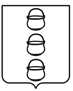 Контрольно-счетная палатагородского округа Котельники Московской областиул. Новая, д.14, г. Котельники,                                                                         тел.8(495)550-82-75Московская область,140054                                                                              факс 8(495)550-82-75e-mail: kso_kotelniki@mail.ruНаименованиеПервоначальные бюджетные назначенияУтвержденный бюджет (с учетом изменений на 13.10.2020)Предлагаемый проект решенияОтклоненияОтклоненияОтклоненияОтклоненияНаименованиеПервоначальные бюджетные назначенияУтвержденный бюджет (с учетом изменений на 13.10.2020)Предлагаемый проект решенияпроекта решения от первоначального бюджетапроекта решения от первоначального бюджетапроекта решения от утвержденного бюджетапроекта решения от утвержденного бюджетаНаименованиеПервоначальные бюджетные назначенияУтвержденный бюджет (с учетом изменений на 13.10.2020)Предлагаемый проект решениясумма (гр.4- гр.2)% (гр4/гр2*100)сумма (гр.4- гр.3)% (гр4/гр3*100)12345678доходы1786152,961655701,591650926,93-135226,0392,4-4774,6699,7расходы1880256,961749805,591735030,93-145226,0392,3-14774,6699,2дефицит(-)-94104,00-94104,00-84104,0010000,00х10000,00хНаименование поступленийКод доходовПредлагаемый проект решенияУтвержденный бюджет (с учетом изменений на 13.10.2020)ОтклонениеОтклонениеНаименование поступленийКод доходовПредлагаемый проект решенияУтвержденный бюджет (с учетом изменений на 13.10.2020)сумма%/раз123456Налоги на прибыль, доходы000 101 00000 00 0000 000306398,52306398,520,00100,0Налог на товары (работы, услуги), реализуемые на территории Российской Федерации000 103 00000 00 0000 0003590,003590,000,00100,0Налоги на  совокупный доход 000 105 00000 00 0000 000175530,24175530,240,00100,0Налоги на имущество000 106 00000 00 0000 000350425,05352125,05-1700,0099,5Государственная пошлина000 108 00000 00 0000 0003082,503082,500,00100,0Доходы от  использования имущества, находящегося в государственной собственности и муниципальной собственности000 111 00000 00 0000 000139351,51139351,510,00100,0Платежи при пользовании природными ресурсами000 112 00000 00 0000 000200,00200,000,00100,0Доходы от продажи материальных и нематериальных активов 000 114 00000 00 0000 00015250,0013550,001700,00112,5Штрафы, санкции, возмещение ущерба000 116 00000 00 0000 0001430,001430,000,00100,0Прочие неналоговые доходы000 117 00000 00 0000 0005645,905645,900,00100,0ВСЕГО налоговых и неналоговых доходовх1000903,721000903,720,00100,0Наименование поступленийКод доходовПредлагаемый проект решенияУтвержденный бюджет (с учетом изменений на 13.10.2020)Отклонение12345Безвозмездные поступления000 2 00 00000 00 0000 000650023,21654797,87-4774,66Безвозмездные поступления от других бюджетов бюджетной системы Российской Федерации000 2 02 00000 00 0000 000650809,09655583,75-4774,66Субсидии бюджетам бюджетной системы Российской Федерации (межбюджетные субсидии)000 2 02 20000 00 0000 150158184,39162959,05-4774,66Субсидии бюджетам городских округов на внедрение целевой модели цифровой образовательной среды в общеобразовательных организациях и профессиональных образовательных организациях000 2 02 25210 04 0000 1506777,526777,520,00Субсидии бюджетам на организацию бесплатного горячего питания обучающихся, получающих начальное общее образование в государственных и муниципальных образовательных организациях000 2 02 25304 04 0000 1506409,006409,000,00Субсидии бюджетам городских округов на реализацию мероприятий по обеспечению жильем молодых семей000 2 02 25497 04 0000 150680,20680,200,00Субсидии бюджетам городских округов на реализацию программ формирования современной городской среды000 2 02 25555 04 0000 15094099,1094099,100,00Прочие субсидии000 2 02 29999 00 0000 15050218,5754993,23-4774,66Прочие субсидии бюджетам городских округов000 2 02 29999 04 0000 15050218,5754993,23-4774,66Субвенции бюджетам бюджетной системы Российской Федерации 000 2 02 30000 00 0000 150491588,00491588,000,00Субвенции бюджетам муниципальных образований на предоставление гражданам субсидий на оплату жилого помещения и коммунальных услуг  000 2 02 30022 00 0000 15012978,0012978,000,00Субвенции бюджетам городских округов на предоставление гражданам субсидий на оплату жилого помещения и коммунальных услуг  000 2 02 30022 04 0000 15012978,0012978,000,00Субвенции местным бюджетам на выполнение передаваемых полномочий субъектов Российской Федерации000 2 02 30024 00 0000 15018218,0018218,000,00Субвенции бюджетам  городских округов на выполнение передаваемых полномочий субъектов Российской Федерации 000 2 02 30024 04 0000 15018218,0018218,000,00Субвенции бюджетам на компенсацию части платы, взимаемой с родителей (законных представителей) за присмотр и уход за детьми, посещающими образовательные организации, реализующие образовательные программы дошкольного образования000 2 02 30029 00 0000 15016093,0016093,000,00Субвенции бюджетам городских округов на компенсацию части платы, взимаемой с родителей (законных представителей) за присмотр и уход за детьми, посещающими образовательные организации, реализующие образовательные программы дошкольного образования000 2 02 30029 04 0000 15016093,0016093,000,00Субвенции бюджетам муниципальных образований на предоставление жилых помещений детям-сиротам и детям, оставшимся без попечения родителей, лицам из их числа по договорам найма специализированных жилых помещений000 2 02 35082 00 0000 15012663,0012663,000,00Субвенции бюджетам городских округов на предоставление жилых помещений детям-сиротам и детям, оставшимся без попечения родителей, лицам из их числа по договорам найма специализированных жилых помещений000 2 02 35082 04 0000 15012663,0012663,000,00Субвенции бюджетам на осуществление первичного воинского учета на территориях, где отсутствуют военные комиссариаты000 2 02 35118 00 0000 1501861,001861,000,00Субвенции бюджетам городских округов на осуществление первичного воинского учета на территориях, где отсутствуют военные комиссариаты000 2 02 35118 04 0000 1501861,001861,000,00Субвенции на осуществление полномочий по составлению (изменению) списков кандидатов в присяжные заседатели федеральных судов общей юрисдикции в Российской Федерации000 2 02 35120 00 0000 1504,004,000,00Субвенции на осуществление полномочий по составлению (изменению) списков кандидатов в присяжные заседатели федеральных судов общей юрисдикции в Российской Федерации000 2 02 35120 04 0000 1504,004,000,00Субвенции бюджетам муниципальных образований на ежемесячное денежное вознаграждение за классное руководство педагогическим работникам государственных и муниципальных общеобразовательных организаций000 2 02 35 303 00 0000 1502734,002734,000,00Субвенции бюджетам муниципальных образований на ежемесячное денежное вознаграждение за классное руководство педагогическим работникам государственных и муниципальных общеобразовательных организаций000 2 02 35 303 04 0000 1502734,002734,000,00Субвенции бюджетам на проведение Всероссийской  переписи населения 2020 года000 2 02 35469 00 0000 1501720,001720,000,00Субвенции бюджетам на проведение Всероссийской переписи населения 2020 года000 2 02 35469 04 0000 1501720,001720,000,00Прочие субвенции бюджетам городских округов000 2 02 39999 00 0000 150425317,00425317,000,00Прочие субвенции бюджетам городских округов 000 2 02 39999 04 0000 150425317,00425317,000,00Прочие межбюджетные трансферты передаваемые бюджетам субъектов Российской Федерации000 2 02 49999 00 0000 1501036,701036,700,00Прочие межбюджетные трансферты передаваемые бюджетам городских округов000 2 02 49999 04 0000 1501036,701036,700,00Возврат остатков субсидий, субвенций и иных межбюджетных трансфертов, имеющих целевое назначение, прошлых лет 000 2 19 00000 00 0000 000-785,88-785,880,00Наименование разделов функциональной классификации расходовПервоначальные бюджетные назначения Утвержденный бюджет (с учетом изменений на 13.10.2020)Предлагаемый проект решенияИзменения проекта решения от первоначального бюджета (сумма) (гр.4-гр.2)ОтклоненияОтклоненияНаименование разделов функциональной классификации расходовПервоначальные бюджетные назначения Утвержденный бюджет (с учетом изменений на 13.10.2020)Предлагаемый проект решенияИзменения проекта решения от первоначального бюджета (сумма) (гр.4-гр.2)проекта решения от утвержденного бюджета (гр.4-гр.3)проекта решения от утвержденного бюджета (%) (гр.4/гр.3*100)1234567общегосударственные вопросы400458,79415610,66419857,5719398,784246,91101,0национальная оборона4314,004321,004321,007,000,00100,0национальная безопасность и правоохранительная деятельность28539,0028001,1027643,10-895,90-358,0098,7национальная экономика52125,0047995,8943648,73-8476,27-4347,1690,9жилищно-коммунальное хозяйство323850,41299010,88291987,47-31862,94-7023,4197,7охрана окружающей среды1280,00580,00580,00-700,000,00100,0образование800955,96690749,36685126,36-115829,60-5623,0099,2культура, кинематография87633,0087191,1087191,10-441,900,00100,0здравоохранение2700,003913,003979,001279,0066,00101,7социальная политика49994,8048226,6047890,60-2104,20-336,0099,3физическая культура и спорт113406,00117206,00117206,003800,000,00100,0обслуживание государственного и муниципального долга15000,007000,005600,00-9400,00-1400,0080,0ВСЕГО РАСХОДОВ1880256,961749805,591735030,93-145226,03-14774,6699,2Наименования 2020 год2020 год2020 годНаименования Предлагаемый проект решения Утвержденный бюджет (с учетом изменений на 13.10.2020)Отклонение1234Муниципальная программа «Здравоохранение»3979,003913,0066,00Муниципальная программа «Культура»88028,4287828,42200,00Муниципальная программа «Образование»668112,86668112,860,00Муниципальная программа «Социальная защита населения»22609,7028568,70-5959,00Муниципальная программа «Спорт»125706,00125706,000,00Муниципальная программа «Развитие сельского хозяйства»861,00861,000,00Муниципальная программа «Экология и окружающая среда»2230,002230,000,00Муниципальная программа «Безопасность и обеспечение безопасности жизнедеятельности населения»29331,4129975,10-643,69Муниципальная программа «Жилище»14933,9114933,910,00Муниципальная программа «Развитие инженерной инфраструктуры и энергоэффективности»3115,003115,000,00Муниципальная программа «Предпринимательство» 500,00500,000,00Муниципальная программа «Управление имуществом и муниципальными финансами» 340056,00335146,004910,00Муниципальная программа «Развитие институтов гражданского общества, повышение эффективности местного самоуправления и реализации молодежной политики»23977,2827021,46-3044,18Муниципальная программа  «Развитие и функционирование дорожно-транспортного комплекса»29968,5731816,07-1847,50Муниципальная программа «Цифровое муниципальное образование» 65815,3367748,97-1933,64Муниципальная программа «Архитектура и градостроительство» 911,001011,00-100,00Муниципальная программа «Формирование современной комфортной городской среды» 283390,95290694,69-7303,74Муниципальная программа «Строительство объектов социальной инфраструктуры»0,000,000,00ИТОГО  по муниципальным программам городского округа Котельники Московской области1703526,431719182,18-15655,75Непрограммные расходы31504,5030623,41881,09Всего расходы1735030,931749805,59-14774,66Наименование показателяУтвержденный бюджет (с учетом изменений на 13.10.2020)Предлагаемый проект решения Отклонение1234Дефицит местного бюджета  в % к общей сумме доходов без учета безвозмездных
поступлений-94104,00 (9,4%) -84104,00(8,4%)0,00Источники финансирования дефицитов бюджетов, из них9 4104,0084104,00-10000,00Кредиты кредитных организаций в валюте Российской Федерации94104,0084104,00-10000,00Получение кредитов от кредитных организаций в валюте Российской Федерации134104,00124104,00-10000,00Погашение кредитов, предоставленных кредитными организациями в валюте Российской Федерации-40000,00-40000,000,00Получение бюджетных кредитов от других бюджетов бюджетной системы Российской Федерации в валюте Российской Федерации0,000,000,00Погашение бюджетных кредитов, полученных от других бюджетов бюджетной системы Российской Федерации в валюте Российской Федерации0,000,000,00Изменение остатков средств на счетах по учету средств бюджетов0,000,000,00Увеличение прочих остатков денежных средств бюджетов городских округов-1789805,59-1775030,9314774,66Уменьшение прочих остатков денежных средств бюджетов городских округов1789805,591775030,93-14774,66Наименование показателяУтвержденный бюджет (с учетом изменений на 13.10.2020)Предлагаемый проект решения Отклонение1234Дефицит местного бюджета  в % к общей сумме доходов без учета безвозмездных
поступлений-63515,86 (6,1%)-63515,86 (6,1)0,00Источники финансирования дефицитов бюджетов, из них63515,8663515,860,00Кредиты кредитных организаций в валюте Российской Федерации63515,8663515,860,00Получение кредитов от кредитных организаций в валюте Российской Федерации197619,86187619,86-10000,00Погашение кредитов, предоставленных кредитными организациями в валюте Российской Федерации-134104,00-124104,0010000,00Получение бюджетных кредитов от других бюджетов бюджетной системы Российской Федерации в валюте Российской Федерации0,000,000,00Погашение бюджетных кредитов, полученных от других бюджетов бюджетной системы Российской Федерации в валюте Российской Федерации0,000,000,00Изменение остатков средств на счетах по учету средств бюджетов0,000,000,00Увеличение прочих остатков денежных средств бюджетов городских округов-1975410,69-1975410,690,00Уменьшение прочих остатков денежных средств бюджетов городских округов1975410,691975410,690,00Наименование показателяУтвержденный бюджет (с учетом изменений на 13.10.2020)Предлагаемый проект решения Отклонение1234Дефицит местного бюджета  в % к общей сумме доходов без учета безвозмездных
поступлений-89363,75 (8,6%)-89363,75 (8,6%)0,00Источники финансирования дефицитов бюджетов, из них89363,7589363,750,00Кредиты кредитных организаций в валюте Российской Федерации89363,7589363,750,00Получение кредитов от кредитных организаций в валюте Российской Федерации286983,61276983,61-10000,00Погашение кредитов, предоставленных кредитными организациями в валюте Российской Федерации-197619,86-187619,8610000,00Получение бюджетных кредитов от других бюджетов бюджетной системы Российской Федерации в валюте Российской Федерации0,000,000,00Погашение бюджетных кредитов, полученных от других бюджетов бюджетной системы Российской Федерации в валюте Российской Федерации0,000,000,00Изменение остатков средств на счетах по учету средств бюджетов0,000,000,00Увеличение прочих остатков денежных средств бюджетов городских округов-3301532,07-3301532,070,00Уменьшение прочих остатков денежных средств бюджетов городских округов3301532,073301532,070,00